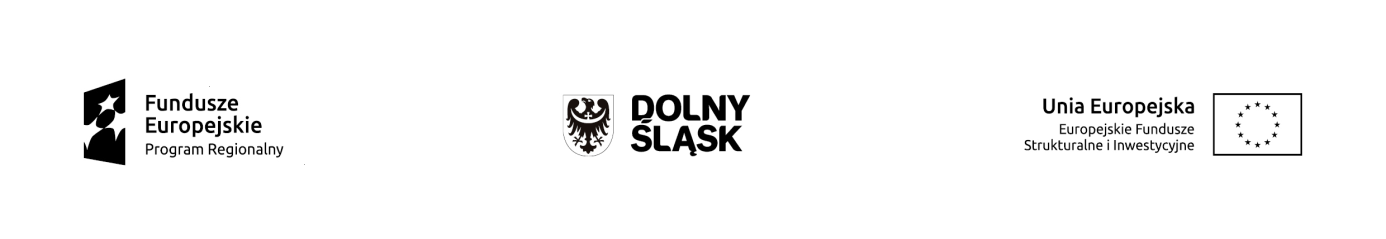 Zasady ubiegania się o wsparcie w trybie pozakonkursowymRegionalny Program Operacyjny 
Województwa Dolnośląskiego 2014-2020Oś priorytetowa 5 TransportDziałanie 5.1 Drogowa dostępność transportowa  Poddziałanie 5.1.1 Drogowa dostępność transportowa  – konkursy horyzontalne Nr naboru RPDS.05.01.01-IZ.00-02-212/16Wrocław listopad 2016 r.Skróty i pojęcia stosowane w dokumencie:Załączniki: Załącznik nr 1 -  wzór decyzji o dofinansowanie projektu. Załącznik nr 2 - wyciąg z kryteriów wyboru projektów (zatwierdzonych przez KM RPO WD 2014-2020 
uchwałą nr 2/15 z dnia 6 maja 2015 r. Komitetu Monitorującego RPO WD 2014-2020 z późniejszymi zmianami) obowiązujących w niniejszym naborze. Załącznik nr 3 - zestawienie wskaźników na poziomie projektu dla Działania 5.1 Drogowa dostępność transportowa. Beneficjent Należy przez to rozumieć podmiot, o którym mowa w art. 2 pkt. 10 lub art. 63 rozporządzenia ogólnego DEFDepartament Funduszy Europejskich Urzędu Marszałkowskiego Województwa Dolnośląskiego Dyrektywa OOŚ Dyrektywa Parlamentu Europejskiego i Rady 2011/92/WE z dnia 13 grudnia 2011 r. w sprawie oceny skutków wywieranych przez niektóre przedsięwzięcia publiczne i prywatne na środowisko Dyrektywa SOOŚ Dyrektywa Parlamentu Europejskiego i Rady nr 2001/42/WE z dnia 27 czerwca 2001 r. w sprawie oceny wpływu niektórych planów i programów na środowisko EFRR Europejski Fundusz Rozwoju Regionalnego EFS Europejski Fundusz Społeczny EFSI Europejskie Fundusze Strukturalne i Inwestycyjne - fundusze zapewniające wsparcie w ramach polityki spójności, tj. Europejski Fundusz Rozwoju Regionalnego (EFRR), Europejski Fundusz Społeczny (EFS), Fundusz Spójności, Europejski Fundusz Rolny na rzecz Rozwoju Obszarów Wiejskich (EFRROW) oraz fundusz w sektorze morskim i rybołówstwa, tj. środki finansowane w ramach zarządzania dzielonego Europejskiego Funduszu Morskiego i Rybackiego (EFMR) IP RPO WD 2014-2020 Instytucja Pośrednicząca w ramach Regionalnego Programu Operacyjnego Województwa  Dolnośląskiego 2014-2020 - w odniesieniu do niniejszego dokumentu pod pojęciem IP rozumie się Związek ZIT IZ RPO WD 2014-2020/ IZ Instytucja Zarządzająca Regionalnym Programem Operacyjnym Województwa  Dolnośląskiego 2014-2020 KE Komisja Europejska KM RPO WD 2014-2020 Komitet Monitorujący Regionalny Program Operacyjny Województwa  Dolnośląskiego  2014-2020 KOP Komisja oceny projektów Kontrakt TerytorialnyKontrakt Terytorialny dla Województwa Dolnośląskiego – porozumienie zawarte pomiędzy stroną rządową a Województwem Dolnośląskim określające cele i przedsięwzięcia priorytetowe o istotnym znaczeniu dla rozwoju kraju i województwa, co do których strony deklarują współpracę w realizacji RPO WD 2014 – 2020, w tym zasady finansowania programuMR Ministerstwo Rozwoju OOŚ Ocena oddziaływania na środowisko OSIObszary Strategicznej InterwencjiPPP Partnerstwo Publiczno-Prywatne PZP Prawo Zamówień Publicznych RPO WD 2014-2020/Program Regionalny Program Operacyjny Województwa Dolnośląskiego  2014-2020 - dokument zatwierdzony przez Komisję Europejską w dniu 18 grudnia 2014 r. Rozporządzenie ogólne Rozporządzenie Parlamentu Europejskiego i Rady (UE) nr 1303/2013 z dnia 17 grudnia 2013 r. ustanawiające wspólne przepisy dotyczące Europejskiego Funduszu Rozwoju Regionalnego, Europejskiego Funduszu Społecznego, Funduszu Spójności, Europejskiego Funduszu Rolnego na rzecz Rozwoju Obszarów Wiejskich oraz Europejskiego Funduszu Morskiego i Rybackiego oraz ustanawiające przepisy ogólne dotyczące Europejskiego Funduszu Rozwoju Regionalnego, Europejskiego Funduszu Społecznego, Funduszu Spójności i Europejskiego Funduszu Morskiego i Rybackiego oraz uchylające rozporządzenie Rady (WE) nr 1083/2006 SW Studium Wykonalności SWDSamorząd Województwa DolnośląskiegoSZOOP Szczegółowy Opis Osi Priorytetowych RPO WD 2014-2020 TFUE Traktat o funkcjonowaniu Unii Europejskiej UE Unia Europejska Umowa Partnerstwa Programowanie perspektywy finansowej 2014-2020 - Umowa Partnerstwa, dokument przyjęty przez Komisję Europejską 23 maja 2014 r. UMWDUrząd Marszałkowski Województwa Dolnośląskiego  Uooś Ustawa z dnia 3 października 2008 r. o udostępnianiu informacji o środowisku i jego ochronie, udziale społeczeństwa w ochronie środowiska oraz o ocenach oddziaływania na środowisko Ustawa wdrożeniowa Ustawa z dnia 11 lipca 2014 r. o zasadach realizacji programów w zakresie polityki spójności finansowanych w perspektywie finansowej 2014-2020 (Dz.U. 2014, poz. 1146 z późn. zm.) WE Wspólnota Europejska Wniosek o dofinansowanie projektu/wniosek Należy przez to rozumieć formularz wniosku o dofinansowanie projektu wraz 
z załącznikami. Załączniki stanowią integralną część wniosku o dofinansowanie projektuWnioskodawca Zgodnie z ustawą wdrożeniową należy przez to rozumieć podmiot, który złożył wniosek o dofinansowanieZWDZarząd Województwa Dolnośląskiego1. Nabór w trybie pozakonkursowym -informacje ogólneNiniejszy dokument określa cel i zakres naboru w trybie pozakonkursowym, zasady jego organizacji, warunki uczestnictwa, sposób wyboru projektów oraz pozostałe informacje niezbędne podczas przygotowywania wniosków o dofinansowanie realizacji projektów w ramach Regionalnego Programu Operacyjnego Województwa Dolnośląskiego 2014-2020 Osi Priorytetowej 5 Transport Działania 5.1 Drogowa dostępność transportowa, Poddziałania 5.1.1 Drogowa dostępność transportowa – konkursy horyzontalne. Nabór w trybie pozakonkursowym dotyczy wyłącznie projektów wcześniej zidentyfikowanych zgodnie z art. 48 ust. 3 i 4 ustawy wdrożeniowej.Nabór w trybie pozakonkursowym – horyzontalny.Przez nabór horyzontalny rozumie się prowadzony w trybie pozakonkursowym nabór wniosku o dofinansowanie ogłaszany na projekt realizowany poza obszarem ZIT.Wszystkie niezbędne do złożenia w naborze dokumenty są dostępne na stronie internetowej RPO WD 2014-2020: www.rpo.dolnyslask.pl  Przystąpienie do naboru jest równoznaczne z akceptacją przez Wnioskodawcę niniejszych postanowień.W kwestiach nieuregulowanych zastosowanie mają odpowiednie przepisy prawa polskiego i Unii Europejskiej.Wybór projektów do dofinansowania jest przeprowadzony w sposób przejrzysty, rzetelny i bezstronny. Wszelkie terminy realizacji określonych czynności, jeśli nie wskazano inaczej, wyrażone są w dniach kalendarzowych. Jeżeli koniec terminu przypada na dzień ustawowo wolny od pracy, za ostatni dzień terminu uważa się najbliższy następny dzień roboczy.2.Pełna nazwa i adres właściwej Instytucji:Zadania związane z naborem realizuje Departament Funduszy Europejskich w Urzędzie Marszałkowskim Województwa Dolnośląskiego ul. Mazowiecka 17, 50-412 Wrocław. 3.Podstawy prawne oraz inne ważne dokumenty:Nabór jest prowadzony przede wszystkim w oparciu o niżej wymienione akty prawne, dokumenty programowe:Traktat o funkcjonowaniu Unii Europejskiej; Rozporządzenie Parlamentu Europejskiego i Rady (UE) nr 1303/2013 z dnia 17 grudnia 2013 r. ustanawiające wspólne przepisy dotyczące Europejskiego Funduszu Rozwoju Regionalnego, Europejskiego Funduszu Społecznego, Funduszu Spójności, Europejskiego Funduszu Rolnego na rzecz Rozwoju Obszarów Wiejskich oraz Europejskiego Funduszu Morskiego i Rybackiego oraz ustanawiające przepisy ogólne dotyczące Europejskiego Funduszu Rozwoju Regionalnego, Europejskiego Funduszu Społecznego, Funduszu Spójności i Europejskiego Funduszu Morskiego i Rybackiego oraz uchylające rozporządzenie Rady (WE) nr 1083/2006 (Dz. Urz. UE L 347 z 20.12.2013, str. 320 (Rozporządzenie ogólne);Rozporządzenie Parlamentu Europejskiego i Rady (UE) Nr 1301/2013 z dnia 17 grudnia 2013 r. w sprawie Europejskiego Funduszu Rozwoju Regionalnego i przepisów szczególnych dotyczących celu „Inwestycje na rzecz wzrostu i zatrudnienia” oraz w sprawie uchylenia rozporządzenia (WE) nr 1080/2006;Rozporządzenie wykonawcze Komisji (UE) nr 215/2014 z dnia 7 marca 2014 r. ustanawiające zasady wykonania rozporządzenia Parlamentu Europejskiego i Rady (UE) nr 1303/2013 ustanawiającego wspólne przepisy dotyczące Europejskiego Funduszu Rozwoju Regionalnego, Europejskiego Funduszu Społecznego, Funduszu Spójności, Europejskiego Funduszu Rolnego na rzecz Rozwoju Obszarów Wiejskich oraz Europejskiego Funduszu Morskiego i Rybackiego oraz ustanawiającego przepisy ogólne dotyczące Europejskiego Funduszu Rozwoju Regionalnego, Europejskiego Funduszu Społecznego, Funduszu Spójności i Europejskiego Funduszu Morskiego i Rybackiego w zakresie metod wsparcia w odniesieniu do zmian klimatu, określania celów pośrednich i końcowych na potrzeby ram wykonania oraz klasyfikacji kategorii interwencji w odniesieniu do europejskich funduszy strukturalnych i inwestycyjnych;Rozporządzenie Parlamentu Europejskiego i Rady (UE) nr 1315/2013 z dnia 11 grudnia 2013 r. w sprawie unijnych wytycznych dotyczących rozwoju transeuropejskiej sieci transportowej (Dz.U. L 348 z 20.12.2013);Rozporządzeniem Rady Ministrów z dnia 9 listopada 2010 r. w sprawie przedsięwzięć mogących znacząco oddziaływać na środowisko (Dz.U. z 2016 poz. 71);Rozporządzenie Komisji (UE) nr 1407/2013 z dnia 18 grudnia 2013 r. w sprawie stosowania art. 107 i 108 Traktatu o funkcjonowaniu Unii Europejskiej do pomocy de minimis (Dz. Urz. UE L 352 z 24.12.2013, s. 1);Rozporządzenie Ministra Infrastruktury i Rozwoju z dnia 19 marca 2015 r. w sprawie udzielania pomocy de minimis w ramach regionalnych programów operacyjnych na lata 2014-2020 (Dz. U. poz. 488);Ustawa z dnia 29 stycznia 2004 r. Prawo zamówień publicznych (tekst jedn.: Dz. U. z 2015 r. poz. 2164);Ustawa z dnia 27 sierpnia 2009 r. o finansach publicznych (tekst jedn.: Dz. U. z 2013 r. poz. 885, z późn. zm.);Ustawa z dnia 29 września 1994 r. o rachunkowości (tekst jedn.: Dz. U. z 2013r., poz. 330, z późn. zm.);Ustawa z dnia 14 czerwca 1960 r. Kodeks postępowania administracyjnego (tekst jedn.: Dz. U. z 2016 r. poz. 23.);Ustawa z dnia 6 września 2001 r. o dostępie do informacji publicznej (tekst jedn.: Dz. U. z 2015 r., poz.2058);Ustawa z dnia 30 sierpnia 2002 r. – Prawo o postępowaniu przed sądami administracyjnymi (tekst jedn.: Dz. U. z 2012 r. poz. 270, z późn. zm.);Ustawa z dnia 11 lipca 2014 r. o zasadach realizacji programów w zakresie polityki spójności finansowanych w perspektywie finansowej 2014–2020 (tekst jedn.: Dz. U. z 2016 r. poz. 217 z późn. zm.) [ustawa wdrożeniowa];Ustawa z dnia 11 marca 2004 r. o podatku od towarów i usług (t.j. Dz. U. z 2011 r. Nr 177, poz. 1054 z późn. zm.)Ustawa z dnia 22 września 2006 r. o przejrzystości stosunków finansowych pomiędzy organami  publicznymi  a  przedsiębiorcami  publicznymi  oraz  przejrzystości  finansowej  niektórych przedsiębiorców  (Dz.  U.  Nr  191,  poz.  1411,  z  późn. zm.);Ustawa z dnia 9 stycznia 2009 r. o koncesji na roboty budowlane lub usługi (Dz. U. z 2015 r., poz. 113);Ustawa z dnia 16 kwietnia 2004 r. o ochronie przyrody (Dz.U. z 2004 r. nr 92 poz. 880 z późn. zm.);Ustawa z dnia 3 października 2008 r. o udostępnianiu informacji o środowisku i jego ochronie, udziale społeczeństwa w ochronie środowiska oraz o ocenach oddziaływania na środowisko (Dz.U. 2013,poz. 1235 z późn. zm);Ustawa z dnia 7 lipca 1994 r. prawo budowlane (Dz.U. 1994 Nr 89 poz. 414 z późn. zm.);Ustawa z dnia 19 grudnia 2008 r. o partnerstwie publiczno-prywatnym (Dz. U. z 2009 r. Nr 19, poz. 100 z późn. zm.);Ustawa z dnia 21 marca 1985 r. o drogach publicznych (Dz.U. 1985 Nr 14 poz. 60, z późn. zm.);Rozporządzenie Ministra Transportu i Gospodarki Morskiej z dn. 2 marca 1999 r. w sprawie warunków technicznych, jakim powinny odpowiadać drogi publiczne i ich usytuowanie (z poźn. zm.);Ustawa z dnia 16 grudnia 2010 r. o publicznym transporcie zbiorowym (Dz.U. 2011 nr 5 poz. 13);Strategia Rozwoju Województwa Dolnośląskiego 2020;Regionalny Program Operacyjny Województwa Dolnośląskiego 2014-2020 przyjęty przez Komisję Europejską 18 grudnia 2014 r.;Szczegółowy opis osi priorytetowych Regionalnego Programu Operacyjnego Województwa Dolnośląskiego 2014-2020 z dnia 9 listopada 2016 r.;Kryteria wyboru projektów w ramach Regionalnego Programu Operacyjnego Województwa Dolnośląskiego 2014-2020, zatwierdzone uchwałą nr 2/15 z dnia 6 maja 2015 r. Komitetu Monitorującego RPO WD 2014-2020 z późniejszymi zmianami;Wytyczne Ministra Infrastruktury i Rozwoju z dnia 31 marca 2015 r. w zakresie trybów wyboru projektów na lata 2014-2020;Wytyczne Ministra Infrastruktury i Rozwoju z dnia 16 września 2016 r. w zakresie kwalifikowalności wydatków w ramach Europejskiego Funduszu Rozwoju Regionalnego, Europejskiego Funduszu Społecznego oraz Funduszu Spójności na lata 2014-2020;Wytyczne Ministra Infrastruktury i Rozwoju z dnia 8 maja 2015 r. w zakresie realizacji zasady równości szans i niedyskryminacji, w tym dostępności dla osób z niepełnosprawnościami oraz zasady równości szans kobiet i mężczyzn w ramach funduszy unijnych na lata 2014-2020;Wytyczne Ministra Infrastruktury i Rozwoju z dnia 3 marca 2015 r. w zakresie warunków gromadzenia i przekazywania danych w postaci elektronicznej na lata 2014-2020;Wytyczne Ministra Infrastruktury i Rozwoju z dnia 30 kwietnia 2015 r. w zakresie informacji i promocji programów operacyjnych polityki spójności na lata 2014-2020; Wytyczne Ministra Infrastruktury i Rozwoju w zakresie  dokumentowania postępowania w sprawie oceny oddziaływania na środowisko dla przedsięwzięć współfinansowanych z krajowych  lub regionalnych programów operacyjnych;Wytyczne Ministra Infrastruktury i Rozwoju w zakresie zagadnień związanych z przygotowaniem projektów inwestycyjnych, w tym projektów generujących dochód i projektów hybrydowych na lata 2014-2020.4. Przedmiot naboru, w tym typy projektów podlegających dofinansowaniu: Przedmiotem naboru jest typ projektu określony dla Działania 5.1 Drogowa dostępność transportowa Podziałanie 5.1.1 Drogowa dostępność transportowa – konkursy horyzontalne w osi priorytetowej 5 Transport w trybie pozakonkursowym, tj.:5.1.A budowa i przebudowa dróg wojewódzkich poprawiających dostępność do systemu dróg krajowych lub sieci TEN‐T, wypełniające luki w sieci dróg pomiędzy ośrodkami wojewódzkimi, miastami niebędącymi stolicami województw (regionalnymi i subregionalnymi), zgodnie z przeprowadzoną diagnozą, wskazującą na problem dostępności transportowej tych miast, pełniących ważne funkcje w lokalnych rynkach pracy; element uzupełniający projektu (do 25% wartości wydatków kwalifikowalnych w projekcie) mogą stanowić działania służące poprawie bezpieczeństwa ruchu drogowego oraz jego przepustowości i sprawności, a także inteligentne systemy transportowe. Wydatki na infrastrukturę towarzyszącą podlegają zasadom określonym w załączniku nr 6 do SZOOP;5.1.B inwestycje służące wyprowadzeniu ruchu tranzytowego z obszarów centralnych miast i miejscowości, polegające na budowie obwodnic lub obejść miejscowości w kategorii dróg wojewódzkich. Element uzupełniający projektu (do 25% wartości wydatków kwalifikowalnych w projekcie) mogą stanowić działania służące poprawie bezpieczeństwa ruchu drogowego oraz jego przepustowości i sprawności, a także inteligentne systemy transportowe. Wydatki na infrastrukturę towarzyszącą podlegają zasadom określonym w załączniku nr 6 do SZOOP;Projekty powinny być wskazane w dokumencie pod nazwą „Plan wypełnienia warunkowości ex-ante w zakresie inwestycji transportowych w ramach funduszy EFRR 2014-2020 dla Województwa Dolnośląskiego”, który stanowi integralną część „Regionalnej Polityki Transportowej Województwa Dolnośląskiego”.Szczegółowy opis możliwego do realizacji zakresu projektu znajduje się w SZOOP.Kategorie interwencji dla niniejszego konkursu:031 Pozostałe drogi krajowe i regionalne (nowo budowane);034 Inne drogi przebudowane lub zmodernizowane (autostrady, drogi krajowe, regionalne lub lokalne).5. Typy beneficjentów: jednostki samorządu terytorialnego ich związki i stowarzyszenia; jednostki organizacyjne powołane do wykonywania zadań leżących w kompetencji samorządów (gminne, powiatowe i wojewódzkie samorządowe jednostki organizacyjne); zarządcy dróg publicznych (przy czym zgodnie z linią demarkacyjną istotny jest status drogi a nie zarządcy);6.Kwota przeznaczona na dofinansowanie projektów w naborze: Zgodnie z danymi z przyjętej preuchwały - zobowiązania7.Minimalna wartość projektu: Z zakresu budowy, przebudowy i rozbudowy dróg – 3 000 000 PLN8. Maksymalna wartość projektu:Nie dotyczy9.Pomoc publiczna i pomoc de minimis (rodzaj i przeznaczenie pomocy, unijna lub krajowa podstawa prawna): Nie dotyczy10.Warunki stosowania uproszczonych form rozliczania wydatków i planowany zakres systemu zaliczek: Nie ma możliwości stosowania uproszczonych form rozliczania wydatków. Wysokość zaliczek:Do 100% przyznanej kwoty dofinansowania w przypadku realizacji projektu przez: Województwo Dolnośląskie (dotyczy projektu własnego i realizacji zadania z zakresu administracji rządowej, określonego przepisami prawa),podmiot, dla którego Województwo Dolnośląskie jest organem założycielskim, organizatorem lub współorganizatorem, lub w którym posiada udziały bądź akcje, pod warunkiem, że projekt nie jest objęty pomocą publiczną.11.Warunki uwzględniania dochodu w projekcie:Zgodnie z Wytycznymi w zakresie zagadnień związanych z przygotowaniem projektów inwestycyjnych, w tym projektów generujących dochód i projektów hybrydowych na lata 2014-2020 – luka finansowa.12.Maksymalny dopuszczalny poziom dofinansowania projektu lub maksymalna dopuszczalna kwota do dofinansowania projektu: Maksymalny poziom dofinansowania UE na poziomie projektu wynosi: w przypadku projektów nie generujących dochodu – 85%;w przypadku projektów generujących dochód – zgodnie z wyliczeniami luki finansowej ale nie więcej niż 85%Na podstawie zapisów Kontraktu Terytorialnego, projekty drogowe mogą otrzymać dodatkowy wkład z Budżetu Państwa tytułem uzupełnienia wkładu krajowego. Decyzja o wkładzie z Budżetu Państwa zostanie podjęta na etapie rozstrzygnięcia naboru.13.Minimalny wkład własny beneficjenta jako % wydatków kwalifikowalnych: Minimalny wkład własny beneficjenta na poziomie projektu wynosi: w przypadku projektów nie generujących dochodu – 15%;w przypadku projektów generujących dochód – zgodnie z wyliczeniami luki finansowej ale nie mniej niż 15%;W przypadku zwiększenia dofinansowania środkami z Budżetu Państwa dopuszcza się obniżenia wkładu własnego beneficjenta poniżej 15%.14.Forma naboru:Niniejszy nabór jest postępowaniem służącym wybraniu projektów do dofinansowania, zgodnie z art. 48 ust. 1 ustawy wdrożeniowej. Procedury związane z wyborem projektów do dofinansowania obejmują okres od momentu zgłoszenia projektu do dofinansowania do jego wybrania do dofinansowania lub odrzucenia. Ocena projektu w ramach KOP przeprowadzana jest w/g następujących etapów:Ocena formalna projektu obejmuje:ocenę kryteriów formalnych ogólnych obligatoryjnych bez możliwości dokonania korekty i kryteriów formalnych specyficznych obligatoryjnych – jeśli dotyczą naboru. Niespełnienie tych kryteriów oznacza negatywną ocenę projektu;ocenę kryteriów formalnych ogólnych obligatoryjnych z możliwością dokonania korekty i kryteriów formalnych specyficznych obligatoryjnych – jeśli dotyczą naboru. Niespełnienie tych kryteriów oznacza możliwość poprawy/uzupełnienia wniosku o dofinansowanie (niespełnienie tych kryteriów powoduje wezwanie Wnioskodawcy do 2-krotnej poprawy/ uzupełnienia wniosku).Ocena formalna nie może przekroczyć 30 dni kalendarzowych.Ocena merytoryczna projektu składająca się z I sekcji:I sekcja oceny merytorycznej trwa do 40 dni kalendarzowych od momentu zakończenia oceny formalnej projektu złożonego w trybie pozakonkursowym, składa się z I sekcji oceny merytorycznej (ocena kryteriów merytorycznych ogólnych obligatoryjnych i punktowych obejmuje ocenę finansowo-ekonomiczną projektu oraz ocenę projektu pod kątem spełnienia kryteriów merytorycznych ogólnych; ocena kryteriów merytorycznych specyficznych obligatoryjnych i punktowych – jeśli dotyczą naboru,) – ocena dokonywana jest przez dwóch ekspertów z dziedziny „Analiza finansowo-ekonomiczna” oraz dwóch ekspertów dziedzinowych. W ramach oceny projektu na etapie oceny merytorycznej dopuszczalne są  modyfikacje projektu (w przypadku kryteriów obligatoryjnych oraz punktowych). Modyfikacje rzutujące na spełnianie kryteriów mogą polegać jedynie na tym, że projekt będzie spełniał większą liczbę kryteriów lub będzie je spełniał w większym stopniu. Wnioskodawca ma prawo do 2-krotnej poprawy/uzupełnienia wniosku o dofinansowanie.3. Rozstrzygnięcie naboru:Protokół z prac KOP sporządzany jest w ciągu 5 dni kalendarzowych licząc od daty zatwierdzenia „Raportu z oceny projektu” wniosku o dofinansowanie złożonego w trybie pozakonkursowym. Załącznikiem do Protokołu jest „Lista projektów, które spełniły kryteria wyboru projektów i uzyskały wymaganą liczbę punktów, o której mowa w art. 48 ust. 5 ustawy. Protokół zatwierdza w ciągu 5 dni Przewodniczący KOP.Niezwłocznie po zatwierdzeniu protokołu z prac KOP zostaje przygotowany projekt uchwały zatwierdzającej „Listę projektów, które spełniły kryteria wyboru projektów i uzyskały wymaganą liczbę punktów”. Zatwierdzenie przez Zarząd Województwa Dolnośląskiego „Listy projektów, które spełniły kryteria wyboru projektów i uzyskały wymaganą liczbę punktów” równoznaczne jest z wybraniem do dofinansowania projektu pozakonkursowego. W terminie 7 dni kalendarzowych od dnia zakończenia oceny projektu pozakonkursowego na stronie internetowej www.rpo.dolnyslask.pl oraz www.funduszeeuropejskie.gov.pl zamieszczona zostaje informacja o wybranym do dofinansowania projekcie oraz składzie KOP. Przez zakończenie oceny projektu należy rozumieć sytuację, w której: projekt został oceniony pozytywnie i został wybrany do dofinansowania,projekt został oceniony negatywnie.Negatywna ocena projektu (w tym niezłożenie poprawionego/ uzupełnionego  wniosku w terminie) stanowi przesłankę lub podstawę dla Zarządu Województwa Dolnośląskiego do wykreślenia, w drodze uchwały, projektu z Wykazu projektów będącego załącznikiem nr 5 do SZOOP.15.Termin, miejsce i forma składania wniosku o dofinansowanie projektu: Wnioskodawca wypełnia wniosek o dofinansowanie za pośrednictwem aplikacji – generator wniosków o dofinansowanie EFRR – dostępny na stronie https://snow-umwd.dolnyslask.pl i przesyła do IOK w ramach niniejszego naboru w terminie wskazanym w wezwaniu do złożenia wnioskuW przypadku niezłożenia wniosku o dofinansowanie w wyznaczonym terminie właściwa instytucja ponownie wzywa potencjalnego wnioskodawcę do złożenia wniosku o dofinansowanie, wyznaczając ostateczny termin. W przypadku bezskutecznego upływu ostatecznego terminu właściwa instytucja niezwłocznie wykreśla projekt z wykazu projektów zidentyfikowanych stanowiącego załącznik do SZOP.Logowanie do Generatora Wniosków w celu wypełnienia i złożenia wniosku o dofinansowanie będzie możliwe w czasie trwania naboru wniosków. Aplikacja służy do przygotowania wniosku o dofinansowanie projektu realizowanego w ramach Regionalnego Programu Operacyjnego Województwa Dolnośląskiego 2014-2020. System umożliwia tworzenie, edycję oraz wydruk wniosków  o dofinansowanie, a także zapewnia możliwość ich złożenia do właściwej instytucji. Ponadto do siedziby IOK należy dostarczyć jeden egzemplarz wydrukowanej z aplikacji Generator Wniosków papierowej wersji wniosku, opatrzonej czytelnym podpisem/ami lub parafą i z pieczęcią imienną osoby/ób uprawnionej/ych do reprezentowania Wnioskodawcy (wraz z podpisanymi załącznikami). Jednocześnie, wymaganą analizę finansową (w postaci arkuszy kalkulacyjnych w formacie Excel z aktywnymi formułami) przedłożyć należy na nośniku CD.Za datę wpływu do IOK uznaje się datę wpływu wniosku w wersji papierowej.Papierowa wersja wniosku może zostać dostarczona: a) osobiście lub za pośrednictwem kuriera do kancelarii Departamentu Funduszy Europejskich mieszczącej się pod adresem:Urząd Marszałkowski Województwa DolnośląskiegoDepartament Funduszy Europejskichul. Mazowiecka 1750-412 WrocławII piętro, pokój nr 2020b) za pośrednictwem polskiego operatora wyznaczonego,  w rozumieniu ustawy z dnia 23 listopada 2012 r. - Prawo pocztowe, na adres: Urząd Marszałkowski Województwa DolnośląskiegoDepartament Funduszy Europejskichul. Mazowiecka 1750-412 WrocławII piętro, pokój nr 2020Zgodnie z art. 57 § 5 KPA termin uważa się za zachowany, jeżeli przed jego upływem nadano pismo w polskiej placówce pocztowej operatora wyznaczonego w rozumieniu ustawy z dnia 23 listopada 2012 r. - Prawo pocztowe. W takim wypadku decyduje data stempla pocztowego. Decyzją Prezesa Urzędu Komunikacji Elektronicznej z dnia 30 czerwca 2015 r., wydaną na podstawie art. 71 ustawy z dnia 23 listopada 2012 r. - Prawo pocztowe, dokonany został wybór operatora wyznaczonego do świadczenia usług powszechnych na lata 2016-2025, którym została Poczta Polska SA.Suma kontrolna wersji elektronicznej wniosku (w systemie) musi być identyczna z sumą kontrolną papierowej wersji wniosku.Wniosek wraz z załącznikami (jeśli dotyczy) należy złożyć w zamkniętej kopercie, (lub innym opakowaniu np. pudełku) której opis zawiera następujące informacje: - pełna nazwa Wnioskodawcy wraz z adresem- wniosek o dofinansowanie projektu w ramach naboru nr …………..- tytuł projektu- numer wniosku o dofinansowanie - „Nie otwierać przed wpływem do Wydziału Wdrażania EFRR”.Wraz z wnioskiem należy dostarczyć pismo przewodnie, na którym zostanie potwierdzony wpływ wniosku do IOK. Pismo to powinno zawierać te same informacje, które znajdują się na kopercie. Oświadczenia oraz dane zawarte we wniosku o dofinansowanie projektu są składane pod rygorem odpowiedzialności karnej za składanie fałszywych zeznań. Wnioskodawca ma możliwość wycofania wniosku o dofinansowanie podczas trwania  naboru oraz na każdym etapie jego oceny. Należy wówczas dostarczyć do IOK pismo z prośbą o wycofanie wniosku podpisane przez osobę uprawnioną do podejmowania decyzji w imieniu wnioskodawcy.W przypadku ewentualnych problemów z Generatorem, IZ RPO WD wyznaczy Wnioskodawcy nowy termin, umożliwiający złożenie wniosku lub określi  inną formę złożenia wniosku niż wyżej opisana. Decyzja w powyższej kwestii zostanie przedstawiona w formie komunikatu we wszystkich miejscach, gdzie opublikowano ogłoszenie oraz pisemnie do każdego z Wnioskodawców.16.Wzór wniosku o dofinansowanie projektu/zakres informacji: „Instrukcja wypełniania wniosku o dofinansowanie realizacji projektu w ramach Regionalnego Programu Operacyjnego Województwa Dolnośląskiego 2014-2020” wraz z wzorami załączników do wniosku o dofinansowanie zamieszczona jest na stronie www.rpo.dolnyslask.pl w zakładce Skorzystaj -> Jak zacząć korzystać z programu -> 4. Wypełnienie wniosku (http://rpo.dolnyslask.pl/skorzystaj-2-2-2/skorzystaj-2/#2) a także wraz z dokumentacją dotyczącą poszczególnego naboru.W zależności od specyfiki projektu i sytuacji Wnioskodawcy ostateczny zakres informacji niezbędnych do wypełnienia wniosku w Generatorze może być inny niż wskazany w ww. instrukcji.17.Wzór decyzji o dofinansowanie projektu: Wzór decyzji o dofinansowaniu projektu, która będzie zawierana z Wnioskodawcą projektu wybranego do dofinansowania (Beneficjentem) stanowi Załącznik nr 1 do niniejszego dokumentu i jest zamieszczony na stronie www.rpo.dolnyslask.pl.Wzór decyzji zawiera wszystkie postanowienia wymagane przepisami prawa, w tym wynikające z przepisów ustawy o finansach publicznych, określające elementy decyzji o dofinansowaniu. Wzór decyzji uwzględnia prawa i obowiązki Beneficjenta oraz instytucji udzielającej dofinansowania.Instytucja Zarządzająca zastrzega sobie prawo zmiany wzoru decyzji o dofinansowaniu.18.Kryteria wyboru projektów wraz z podaniem ich znaczenia: Wyciąg z kryteriów wyboru projektów zatwierdzonych przez KM RPO WD 2014-2020 stanowi załącznik nr 2 do niniejszego dokumentu.   „Kryteria wyboru projektów w ramach RPO WD 2014-2020”, zatwierdzone uchwałą nr 2/15 z dnia 6 maja 2015 r. Komitetu Monitorującego RPO WD 2014-2020 z późniejszymi zmianami są zamieszczone na stronie www.rpo.dolnyslask.pl.    19.Studium wykonalności:Studium wykonalności nie stanowi osobnego załącznika do wniosku 
o dofinansowanie. Część opisowa studium jest zintegrowana z wnioskiem, stanowiąc jedną z zakładek w generatorze wniosków. Nie przewidziano odrębnych wytycznych IZ RPO WD do sporządzania studium wykonalności. Wymogi dotyczące zakresu informacji, jakie muszą się znaleźć w poszczególnych punktach w zakładce Studium wykonalności zawarte są w instrukcji wypełnienia wniosku o dofinansowanie. Ponadto Wnioskodawcy zobowiązani są do przedłożenia analizy finansowej w postaci arkuszy kalkulacyjnych w formacie Excel z aktywnymi formułami. Każdorazowo Wnioskodawca musi dostosować analizę finansową, którą załącza do wniosku o dofinansowanie do specyfiki projektu, uwzględniając wytyczne i dokumenty sektorowe (np. z zakresu środowiska, transportu itp.), rodzaj księgowości prowadzonej przez Wnioskodawcę/Operatora/Partnerów, specyficzne kryteria dla poszczególnych osi priorytetowych, zapisy RPO WD 2014 2020 i SZOOP RPO WD oraz wymogi ogłoszenia o naborze wniosków.Na stronie internetowej www.rpo.dolnyslask.pl w zakładce: RPO 2014 2020 > Dowiedz się więcej o programie > Pobierz poradniki i publikacje zamieszczono opracowanie pn. „Analiza finansowa na potrzeby aplikacji o środki Europejskiego Funduszu Rozwoju Regionalnego w ramach RPO WD 2014 – 2020 - przykłady” zawierające przykładowe tabele (puste) oraz fikcyjną analizę finansową dla 4 różnych rodzajów projektów. W zakładce: RPO 2014 2020 > Skorzystaj z programu > Jak zacząć korzystać z programu > Wypełnienie wniosku zamieszczono ramową strukturę studium wykonalności na potrzeby aplikacji o środki Europejskiego Funduszu Rozwoju Regionalnego w ramach RPO WD 2014 – 2020 (listy pól, które wnioskodawcy będą wypełniać w generatorze wniosków w części dotyczącej studium wykonalności).Dokładny link:http://rpo.dolnyslask.pl/analiza-finansowa-na-potrzeby-aplikacji-o-srodki-europejskiego-funduszu-rozwoju-regionalnego-w-ramach-rpo-wd-2014-2020-przyklady/#more-3218Ponadto w analizie finansowej niezbędne jest uwzględnienie środków finansowych na realizację działań zapobiegawczych i łagodzących oddziaływanie infrastruktury na środowisko w myśl zasad „zanieczyszczający płaci” i „użytkownik płaci” (z uwzględnieniem „Metodyki zastosowania kryterium dostępności cenowej w projektach inwestycyjnych z dofinansowaniem UE”    http://www.funduszeeuropejskie.gov.pl/media/8776/metodyka_dostepnosci_cenowej.pdf).20.Wskaźniki produktu i rezultatu: W ramach wniosku o dofinansowanie projektu Wnioskodawca określa wskaźniki służące pomiarowi działań i celów założonych w projekcie. Wskaźniki w ramach projektu należy określić mając w szczególności na uwadze zapisy załącznika nr 3 do niniejszego dokumentu.Wnioskodawca jest zobowiązany do wyboru i określenia wartości docelowej we wniosku o dofinansowanie adekwatnych wskaźników produktu/rezultatu. Zestawienie wskaźników stanowi załącznik nr 3 do niniejszego dokumentu. Zasady realizacji wskaźników na etapie wdrażania projektu oraz w okresie trwałości projektu regulują zapisy decyzji o dofinansowanie projektu.21.Środki odwoławcze przysługujące wnioskodawcy: Nie dotyczy22.Sposób podania do publicznej wiadomości wyników naboru: Zgodnie z zapisami ustawy wdrożeniowej po każdym etapie naboru IZ RPO WD 2014-2020 zamieszcza na swojej stronie listy projektów zakwalifikowanych do kolejnego etapu lub listę, o której mowa w art. 48 ust. 5 ustawy. Ww. listy zawierają m.in. numer wniosku, tytuł projektu, nazwę wnioskodawcy, kwotę dofinansowania oraz wartość całkowitą projektu. W terminie 7 dni od dnia zakończenia oceny projektu pozakonkursowego właściwa instytucja zamieszcza na swojej stronie internetowej www.rpo.dolnyslask.pl oraz na portalu Funduszy Europejskich: www.funduszeeuropejskie.gov.pl informację o wybranym do dofinansowania projekcie oraz informację o składzie KOP, o której mowa w art. 44 ust. 5 ustawy. Informacja zawiera wyróżnienie funkcji członka KOP jako pracownika IOK albo eksperta oraz wskazuje Przewodniczącego i Sekretarza KOP. 23.Informacje o sposobie postępowania z wnioskami o dofinansowanie po rozstrzygnięciu naboru: W przypadku wyboru projektu do dofinansowania wniosek o dofinansowanie projektu staje się załącznikiem do decyzji o dofinansowanie i stanowi jej integralną część. Wnioski o dofinansowanie projektów, które nie zostały wybrane do dofinansowania nie podlegają zwrotowi i są przechowywane w siedzibie IZ RPO WD 2014-2020.24.Forma i sposób udzielania wnioskodawcy wyjaśnień w kwestiach dotyczących naboru: Instytucja organizująca nabór udziela wyjaśnień w kwestiach dotyczących naboru i odpowiedzi na zapytania indywidualne: Wydział Wdrażania - Dział Projektów EFRR II oraz Wydział Zarządzania RPO.25.Orientacyjny termin rozstrzygnięcia naboru: Orientacyjny termin rozstrzygnięcia naboru to kwiecień 2017 r.26.Sytuacje w których nabór może zostać anulowany: Nie dotyczy27Postanowienie dotyczące możliwości zwiększenia kwoty przeznaczonej na dofinansowanie projektu w danym naborze: Nie dotyczy28.Kwalifikowalność wydatków: Kwalifikowalność wydatków dla projektów współfinansowanych ze środków krajowych i unijnych w ramach RPO WO 2014-2020 musi być zgodna z przepisami unijnymi i krajowymi, w tym w szczególności z: Rozporządzeniem Parlamentu Europejskiego i Rady (UE) nr 1303/2013 z dnia 17 grudnia 2013 r. ustanawiające wspólne przepisy dotyczące Europejskiego Funduszu Rozwoju Regionalnego, Europejskiego Funduszu Społecznego, Funduszu Spójności, Europejskiego Funduszu Rolnego na rzecz Rozwoju Obszarów Wiejskich oraz Europejskiego Funduszu Morskiego i Rybackiego oraz ustanawiające przepisy ogólne dotyczące Europejskiego Funduszu Rozwoju Regionalnego, Europejskiego Funduszu Społecznego, Funduszu Spójności i Europejskiego Funduszu Morskiego i Rybackiego oraz uchylające rozporządzenie Rady (WE) nr 1083/2006 (Dz. Urz. UE L 347 z 20.12.2013, str. 320 (Rozporządzenie ogólne), Ustawą wdrożeniową, Wytycznymi Ministra Infrastruktury i Rozwoju z dnia 16 września 2016 r.  w zakresie kwalifikowalności wydatków w ramach Europejskiego Funduszu Rozwoju Regionalnego, Europejskiego Funduszu Społecznego oraz Funduszu Spójności na lata 2014-2020,z zasadami określonymi w zał. nr 6 do SZOOP. Początkiem okresu kwalifikowalności wydatków jest 1 stycznia 2014 r. z zastrzeżeniem przepisów dot. pomocy publicznej.Najpóźniejszy termin złożenia ostatniego wniosku o płatność:zgodnie z wezwaniem do złożenia wniosku o dofinansowanieNależy pamiętać, iż zgodnie z art. 37 ust. 3 Ustawy wdrożeniowej nie może zostać wybrany do dofinansowania projekt, który został fizycznie ukończony lub w pełni zrealizowany przez złożeniem wniosku o dofinansowanie, niezależnie od tego czy wszystkie powiązane płatności zostały dokonane przez beneficjenta.Obowiązek publikacji zapytań ofertowychW przypadku zamówień co do których Beneficjenci zobowiązani są do stosowania zasady konkurencyjności o której mowa w Wytycznych w zakresie kwalifikowalności wydatków w ramach Europejskiego Funduszu Rozwoju Regionalnego, Europejskiego Funduszu Społecznego oraz Funduszu Spójności na lata 2014-2020 zobligowani są do publikacji zapytań ofertowych w Bazie Konkurencyjności Funduszy Europejskich, która jest dostępna pod adresem www.bazakonkurencyjnosci.funduszeeuropejskie.gov.pl  W przypadku rozpoczęcia przez Wnioskodawcę realizacji projektu  na własne ryzyko przed podpisaniem umowy o dofinansowanie, udzielenie zamówień odbywa się na zasadach określonych w Wytycznych w zakresie kwalifikowalności wydatków w ramach Europejskiego Funduszu Rozwoju Regionalnego, Europejskiego Funduszu Społecznego oraz Funduszu Spójności na lata 2014-2020.KontrolaWnioskodawca ubiegający się o dofinansowanie w ramach naboru jest zobowiązany, na żądanie IZ RPO WD 2014-2020 do poddania się kontroli w zakresie określonym w art. 22 ust. 4 ustawy o zasadach realizacji programów w zakresie polityki spójności finansowanych w perspektywie finansowej 2014-2020 (tekst jedn.: Dz. U z 2016 r. poz.217).Kontrola prawidłowości udzielania zamówień publicznych (udzielonych zgodnie z ustawą z dnia 29 stycznia 2004 r. Prawo zamówień publicznych lub zgodnie z zasadą konkurencyjności) prowadzona przez IZ RPO WD przed podjęciem decyzji o dofinansowaniu będzie obejmować wszystkie postępowania o udzielenie zamówienia, które zostały zakończone do dnia wyboru projektu do dofinansowania.29.Kwalifikowalność podatku VAT:Wydatki w ramach projektu mogą obejmować koszt podatku od towarów i usług (VAT). Wydatki te zostaną uznane za kwalifikowalne tylko wtedy, gdy Wnioskodawca nie ma prawnej możliwości ich odzyskania.Oznacza to, iż zapłacony VAT może być uznany za wydatek kwalifikowalny wyłącznie wówczas, gdy Wnioskodawcy, zgodnie z obowiązującym ustawodawstwem krajowym, nie przysługuje prawo (czyli Wnioskodawca nie ma prawnych możliwości) do obniżenia kwoty podatku należnego o kwotę podatku naliczonego lub ubiegania się o zwrot VAT. Posiadanie wyżej wymienionego prawa (potencjalnej prawnej możliwości) wyklucza uznanie wydatku za kwalifikowalny nawet, jeśli faktycznie zwrot nie nastąpił, np. ze względu na niepodjęcie przez Wnioskodawcę czynności zmierzających do realizacji tego prawa.Wnioskodawca, który uzna VAT za wydatek kwalifikowalny jest zobowiązany do przedstawienia w treści wniosku o dofinansowanie szczegółowego uzasadnienia zawierającego podstawę prawną wskazującą na brak możliwości obniżenia VAT należnego o VAT naliczony zarówno na dzień sporządzania wniosku o dofinansowanie, jak również mając na uwadze planowany sposób wykorzystania w przyszłości (w okresie realizacji projektu oraz w okresie trwałości projektu) majątku wytworzonego w związku z realizacją projektu.Na etapie złożenia dokumentów do decyzji o dofinansowanie projektu Wnioskodawca (oraz każdy z partnerów – jeśli dotyczy) składa oświadczenie o kwalifikowalności podatku VAT w ramach realizowanego projektu oraz zobowiązuje się do zwrotu zrefundowanej części poniesionego podatku VAT, jeżeli zaistnieją przesłanki umożliwiające odzyskanie tego podatku przez Wnioskodawcę lub partnerów (jeśli dotyczy).30.Polityka ochrony środowiska:Do wniosku o dofinansowanie realizacji Projektu należy dołączyć:1) Oświadczenie „Analiza oddziaływania na środowisko, z uwzględnieniem potrzeb dotyczących przystosowania się do zmiany klimatu i łagodzenia zmiany klimatu, a także odporności na klęski żywiołowe”. Załącznik dotyczy przedsięwzięć, tj. zamierzeń budowlanych lub innych ingerencji w środowisko polegających na przekształceniu lub zmianie sposobu wykorzystania terenu, w tym również na wydobywaniu kopalin; przedsięwzięcia powiązane technologicznie kwalifikuje się jako jedno przedsięwzięcie, także jeżeli są one realizowane przez różne podmioty (zgodnie z ustawą z dnia 3 października 2008 r.  o udostępnianiu informacji o środowisku i jego ochronie, udziale społeczeństwa w ochronie środowiska oraz o ocenach oddziaływania na środowisko).W przypadku przedsięwzięć objętych Rozporządzeniem Rady Ministrów z dnia 9 listopada 2010 r. w sprawie przedsięwzięć mogących znacząco oddziaływać na środowisko (Dz.U. z 2016 poz. 71) - konieczne jest przedłożenie dokumentacji środowiskowej zgodnie z Wytycznymi Ministerstwa Infrastruktury i Rozwoju w zakresie dokumentowania postępowania w sprawie oceny oddziaływania na środowisko dla przedsięwzięć współfinansowanych z krajowych lub regionalnych programów operacyjnych zamieszczonych na stronie: www.funduszeeuropejskie.gov.pl .Ponadto w przypadku inwestycji o charakterze nieinfrastrukturalnym np. zakup sprzętu, lub tzw. projektów „miękkich” np. szkolenia, kampania edukacyjna, dołączenie załącznika nie jest konieczne.2) Deklaracja organu odpowiedzialnego za monitorowanie obszarów Natura 2000.Załącznik dotyczy przedsięwzięć, tj. zamierzeń budowlanych lub innych ingerencji w środowisko polegających na przekształceniu lub zmianie sposobu wykorzystania terenu, w tym również na wydobywaniu kopalin; przedsięwzięcia powiązane technologicznie kwalifikuje się jako jedno przedsięwzięcie, także jeżeli są one realizowane przez różne podmioty (zgodnie z ustawą z dnia 3 października 2008 r.  o udostępnianiu informacji o środowisku i jego ochronie, udziale społeczeństwa w ochronie środowiska oraz o ocenach oddziaływania na środowisko), nie zakwalifikowanych do przedsięwzięć mogących znacząco oddziaływać na środowisko (zgodnie z  rozporządzeniem Rady Ministrów z dnia 9 listopada 2010 r. w sprawie przedsięwzięć mogących znacząco oddziaływać na środowisko) i/lub dla których przeprowadzono ocenę oddziaływania przedsięwzięcia na obszar Natura 2000 (informacje w tym zakresie znajdują się w uzasadnieniu decyzji środowiskowej). W przypadku inwestycji o charakterze nieinfrastrukturalnym np. zakup sprzętu, lub tzw. projektów „miękkich” np. szkolenia, kampania edukacyjna, dołączenie załącznika nie jest konieczne.3) Deklaracja właściwego organu odpowiedzialnego za gospodarkę wodną. Załącznik dotyczy przedsięwzięć, tj. zamierzeń budowlanych lub innych ingerencji w środowisko polegających na przekształceniu lub zmianie sposobu wykorzystania terenu, w tym również na wydobywaniu kopalin; przedsięwzięcia powiązane technologicznie kwalifikuje się jako jedno przedsięwzięcie, także jeżeli są one realizowane przez różne podmioty (zgodnie z Uooś), nie zakwalifikowanych do przedsięwzięć mogących znacząco oddziaływać na środowisko (zgodnie z  Rozporządzeniem Rady Ministrów z dnia 9  listopada 2010 r. w sprawie przedsięwzięć mogących znacząco oddziaływać na środowisko), które nie pogarszają stanu jednolitych części wód ani nie uniemożliwiają osiągnięcia dobrego stanu/potencjału (informacje w tym zakresie winny znajdować się w uzasadnieniu do decyzji środowiskowej).W przypadku inwestycji o charakterze nieinfrastrukturalnym np. zakup sprzętu, urządzeń, taboru lub tzw. projektów „miękkich” np. szkolenia, kampania edukacyjna, dołączenie załącznika nie jest konieczne.W przypadku, gdy Wnioskodawca dochował wszelkich starań w związku z koniecznością pozyskania ww. deklaracji dotyczących obszarów Natura 2000 lub wpływu projektu na jednolite części wód, jednakże ze względu na opóźnienie przez niego niezawinione nie jest w stanie dołączyć ww. deklaracji do wniosku o dofinansowanie, powinien jako załącznik  przedłożyć kserokopię wniosku złożonego do RDOŚ o wydanie ww. deklaracji, z datą wpływu do RDOŚ poprzedzającą złożenie pierwszej wersji wniosku o dofinansowanie (lub inne dokumenty potwierdzające złożenie wniosku ww. terminie, np. zwrotne potwierdzenie odbioru, urzędowe poświadczenie przedłożenia dokumentu w systemie e-puap).Przedmiotowa deklaracja, w zależności od terminu jej pozyskania, musi być dołączona podczas składania uzupełnionego/poprawionego wniosku o dofinansowanie na etapie weryfikacji technicznej (jeżeli dotyczy) lub podczas przedkładania  uzupełnionego/ poprawionego wniosku o dofinansowanie na etapie oceny formalnej.W przypadku braku deklaracji wydawanej przez  RDOŚ w terminie wskazanym przez IZ RPO WD na dokonanie poprawy wniosku o dofinansowanie na etapie oceny formalnej, wnioskodawca powinien zwrócić się do IZ RPO WD z prośbą o wydłużenie terminu na złożenie dokumentacji aplikacyjnej po poprawie, przedstawiając stosowną argumentację. IZ RPO WD indywidualnie rozpatruje wnioski o wydłużenie terminu na poprawę dokumentacji aplikacyjnej biorąc pod uwagę przedstawione przez Wnioskodawcę argumenty.